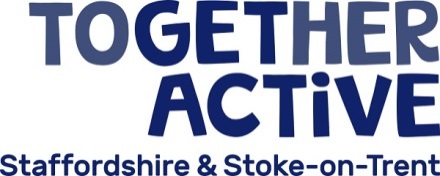 Terms of Reference: Equality, Diversity and Inclusion GroupPurpose of the Equality, Diversity and Inclusion GroupOverall PurposeTo ensure Together Active becomes the most equitable organisation it can be and is accountable and transparent in all these aspects of equality, diversity, and inclusionTo develop a framework for making organisational decisions which embed equality, diversity, and inclusion in everything we do including Leadership and governancePolicy and proceduresOperationalCommunication and engagementTo implement the recommendations of the Race Code AssessmentTo consider and make recommendations on the development of an inclusion networkTo recommend and monitor equality, diversity and inclusion training to all Board and staff membersTo oversee the delivery and review of the Diversity in Governance and Leadership Action PlanMembershipThe Equality, Diversity and Inclusive Group will consist of between five and six members:Board Member with a focus on Equality, Diversity and Inclusion (ED&I)Chair of the BoardA third Board MemberCEO 2 Together Active staff membersTerms of Appointment run concurrently with terms of appointment to the Board, as stated in the ConstitutionChairThe Equality, Diversity and Inclusion Group shall be chaired by the Board Member with a focus on ED&I  Frequency of MeetingsAt least four times per yearThe Group may meet more often as dictated by circumstancesQuorumThe Quorum for the Group is 50% of total current membership.DecisionsWhere possible decisions are reached by consensus.  Where a consensual decision cannot be reached and as long as the meeting is quorate, a majority vote will decide the issue.  The Equality, Diversity and Inclusion Group Chair will have a casting vote in the event of a tie.TransparencyMinutes of each meeting will be taken.  These will be circulated to Board members or incorporated into the Equality Diversity and Inclusion report taken to the next Board meeting.  The Terms of Reference will be published on the organisation’s website, along with meeting minutes (at times confidential information may need to be removed before publishing)Review of the GroupThe Group will conduct an annual self-review as part of the annual Board evaluation, to ensure that the Group and relevant staff have the competence and experience to meet their obligationsAuthorityFor purposes of clarity, the Board retains the overall responsibility for:Signing off and adopting any policies, frameworks and action plans that are produced by the Equality, Diversity and Inclusion GroupThe Equality, Diversity and Inclusion Group role is to make informed recommendations to the Board on all items listed within the Overall Purpose section above’These Terms of Reference were agreed by the Board in October 2021A review of these Terms of is due by October 2022